					   PATVIRTINTA						Šiaulių valstybinės kolegijos					                  Viešųjų pirkimų komisijos			   2017 m. spalio 23 d.    protokolu Nr. VŠP-54ŠIAULIŲ VALSTYBINĖ KOLEGIJAPASTATO AUŠROS AL. 40, ŠIAULIUOSE PATALPŲ PAPRASTOJO REMONTO DARBŲ PIRKIMASMAŽOS VERTĖS PIRKIMO SĄLYGOSPASTATO AUŠROS AL. 40, ŠIAULIUOSE PATALPŲ PAPRASTOJO REMONTO DARBŲ PIRKIMAS_____________________ (Data)____________________(Vieta)Šiuo pasiūlymu pažymime, kad sutinkame su visomis pirkimo sąlygomis.Mūsų siūloma darbų kaina yra tokia: Pastaba: - kainos pasiūlyme nurodomos, paliekant du skaitmenis po kablelio.- bendra kaina turi atitikti pateiktų jos sudėtinių dalių sumą.Teikdami šį pasiūlymą, mes patvirtiname, kad į mūsų siūlomą kainą įskaičiuotos visos apklausos sąlygose numatytų darbų atlikimo, vykdymo išlaidos ir visi mokesčiai, ir kad mes prisiimame riziką už visas išlaidas, kurias, teikdami pasiūlymą ir laikydamiesi konkurso sąlygų reikalavimų, privalėjome įskaičiuoti į pasiūlymo kainą.Detalūs veiklų įkainiai pateikiami pridedamame Įkainotame veiklos sąraše.Pasiūlymas galioja iki ___________________________.Ši pasiūlyme nurodyta informacija yra konfidenciali:Pastaba. Tiekėjui nenurodžius, kokia informacija yra konfidenciali, laikoma, kad konfidencialios informacijos pasiūlyme nėra. Mažos vertės pirkimo sąlygų		                	      1 priedo tęsinysĮKAINOTAS Veiklos sąrašasPASTATO AUŠROS AL. 40, ŠIAULIUOSE PATALPŲ PAPRASTOJO REMONTO DARBŲ PIRKIMAS* - nurodytos sumos privalo sutapti su Pasiūlymo rašte nurodytomis sumomis.Pastaba: - kainos pasiūlyme nurodomos, paliekant du skaitmenis po kablelio.- bendra kaina turi atitikti pateiktų jos sudėtinių dalių sumą.Mažos vertės pirkimo sąlygų2 priedasAPDAILOS DARBŲ TECHNINĖ SPECIFIKACIJA1. Paviršiaus paruošimas ir darbų vykdymas1. Paviršius turi būti vientisas, švarus, sausas ir lygus. Tinkuoto paviršiaus drėgmė - < 8 proc., betoninio ir gelžbetoninio - <4-6 proc., medinio - < 12 proc. Išorinis paviršius nedažomas aukštesnėje negu 27 temperatūroje, esant tiesioginiams saulės spinduliams, taip pat lyjant arba po lietaus, esant šlapiam fasadui, kai pučia vėjas, kurio greitis didesnis kaip 10 m/s, taip pat apledėjęs arba apšalęs paviršius žiemą.2. Tinkuoto ir betoninio paviršiaus plyšiai rievėjami ir užtaisomi skiediniu, paviršius lyginamas, svidinamas. Po to paviršius gruntuojamas, glaistomas ir svidinamas (šlifuojamas).3. Iš medinio paviršiaus pašalinamos silpnai besilaikančios šakos ir smalingi tarpeliai, skylės užtaisomos mediniais kaiščiais, plyšiai ir nelygumai užglaistomi.4. Nuo metalinių paviršių rūdys ir purvas nuvalomi metaliniais grandikliais ir šepečiais. Rūdys dar šalinamos cheminiu rūdžių valikliu, po to paviršius nuplaunamas ir išdžiovinamas. Nauji paviršiai turi būti nuriebalinami. Dulkės nuo paviršių nusiurbiamos.5. Paruošti paviršiai prieš dažant turi būti gruntuojami pagal technologiją, nurodytą gamintojo instrukcijoje. Grunto dangos turi gerai įsigerti į paviršių, sujungimus, tarpus ir kitas vietas, kur galimas drėgmės susikaupimas.6. Kiekvieno sluoksnio danga turi pilnai išdžiūti, jeigu nenurodyta kitaip, turi būti dažoma 2 sluoksniais dažų ant paruošiamojo grunto sluoksnio.7. Dažymo būdai – turi būti parenkami pagal darbų vietą ir pagal gamintojų nurodymus. Dažymas teptuku atliekamas taip, kad paviršiaus dengiamajame sluoksnyje nesimatytų teptuko žymių. Voleliu dažoma taip pat nepaliekant volelio žymių. Purškimas galimas, jei gretimi paviršiai gerai uždengti.8. Dažoma suderinus spalvas su Užsakovu.9. Bet kurios sudėties gruntinis, išlyginamasis ir apdailinis dažų sluoksniai turi būti iš vieno gamintojo. Į statybos aikštelę turi būti tiekiamos paruoštos naudoti medžiagos. Jos turi būti pristatomos užantspauduotuose konteineriuose su tokia informacija:- gamintojo rekvizitai;- medžiagos pavadinimas ir savybės;- pritaikymo sritys;- paviršiaus, skiediklio tipo, dažymo būdo reikalavimai;- spalvos nuoroda pagal Europos standartus;- siuntos numeris ir pagaminimo data.10. Rangovas vykdydamas dažymo ir aptaisymo darbus turi įvertinti kištukinių lizdų ir įjungėjų dangtelių nuėmimą ir pastatymą. Gaisrinės saugos ir praėjimo kontrolės daviklių ir serverio apsaugą nuo dulkių. Instaliacinių lovių išardymą ir atstatymą (pagal poreikį) arba apsaugą nuo užtepimo dažais. Lubų, langų, vitrinų ir kitų neremontuojamų patalpų elementų apsaugą nuo užtepimo dažais. Dažant duris rangovas apsaugo durų furnitūrą nuo užtepimo dažais.2. Reikalavimai sienų dažams3. Reikalavimai durų dažamsPusiau matiniai tiksotropiniai (drebučių pavidalo) alkidiniai dažai tinkantys anksčiau dažytiems medžio plaušo plokščių, kartono, medienos paviršiams. Dažų spalva ,,A“ bazė.4. Reikalavimai radiatorių dažamsAtsparūs plovimui lateksiniai dažai vidaus darbams. Elastingi, gerai dengia paviršių, neblunka.Tinkantys paviršiams įkaistantiems ≥ +70ºC temperatūros.5. Reikalavimai grindų dangaiTechnologija:	Heterogeninė PVC dangaTipas:		ĮstaigomsDangos storis:	≥ 2 mmDėvimojo sluoksnio storis: ≥ 0,70 mmAtsparumas slydimui:	≥ R10Atsparumo trinčiai klasė: 	≥ 34Atsparumas chemikalams:	Labai geras6. Darbų užbaigimas.Rangovas patalpas palieka švarias. Už atliekų išvežimą atsako rangovas.____________________Mažos vertės pirkimo sąlygų3 priedasPRELIMINARUS DARBŲ KIEKIŲ ŽINIARAŠTIS____________Mažos vertės pirkimo sąlygų3 priedo tęsinysPASTATO AUŠROS AL. 40, ŠIAULIUOSE PATALPŲ KETVIRTO AUKŠTO PLANO DALIS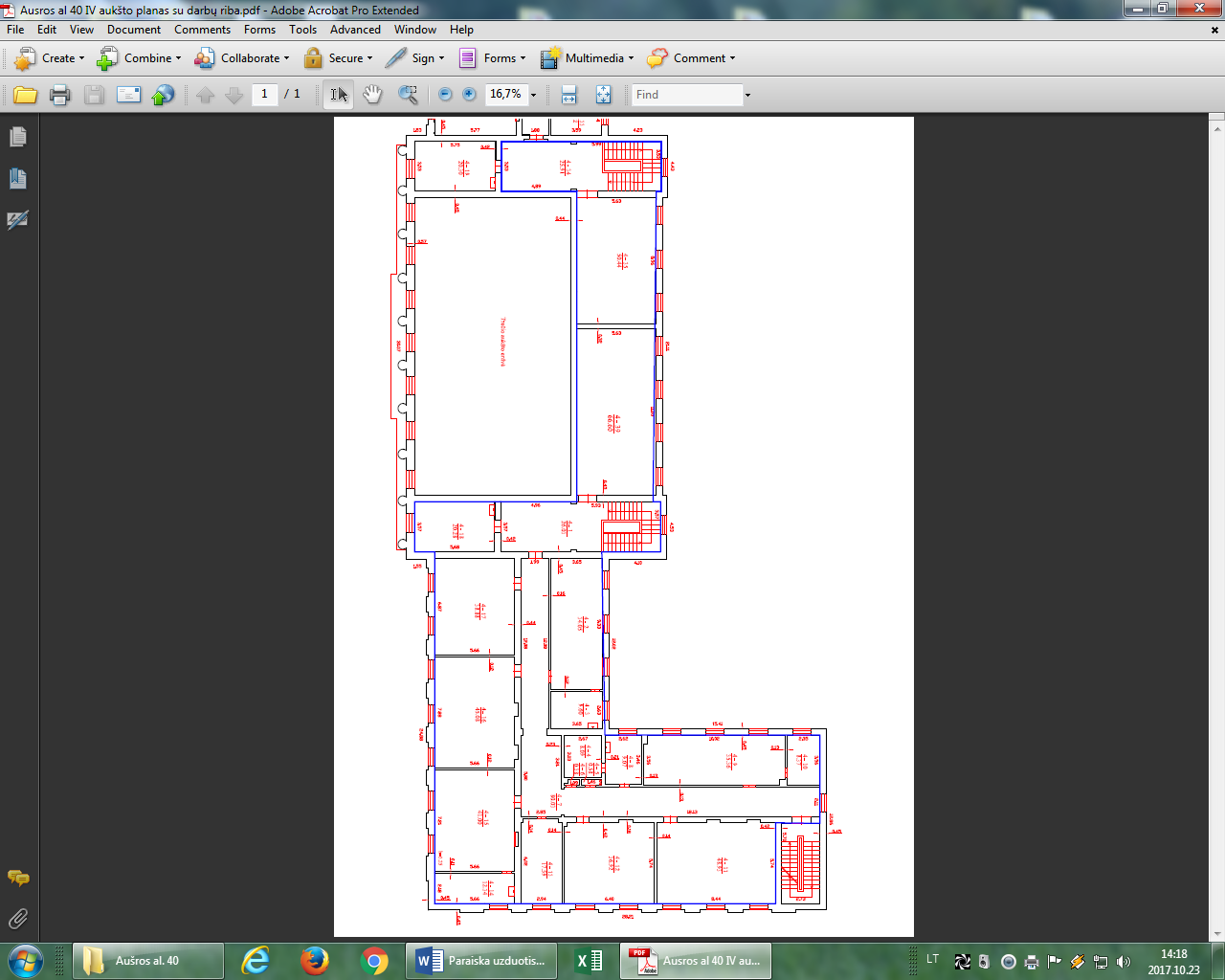 Pastaba. Darbų ribos pažymėtos mėlyna spalva.Mažos vertės pirkimo sąlygų4 priedas			PROJEKTASPASTATO AUŠROS AL. 40, ŠIAULIUOSE PATALPŲ PAPRASTOJO REMONTO DARBŲ SUTARTIS2017 m. _________ d. Nr.ŠiauliaiŠiaulių valstybinė kolegija, įstaigos kodas 111968241, atstovaujama ________________ , veikiančio pagal ____________________________ , toliau vadinamas Užsakovu ir __________ , įmonės kodas ______________, atstovaujama ___________ , veikiančio pagal _______________________________, toliau vadinama Rangovu, toliau kartu vadinamos Šalimis, o atskirai – Šalimi, sudarė šią Pastato Aušros al. 40, Šiauliuose patalpų paprastojo remonto darbų sutartį (toliau – Sutartis). 1. Sutarties objektas1. Šia Sutartimi Rangovas įsipareigoja savo jėgomis, medžiagomis ir priemonėmis šioje Sutartyje nustatytais terminais ir tvarka atlikti Užsakovo Pastato Aušros al. 40, Šiauliuose patalpų paprastojo remonto darbus (toliau – Darbai) ir perduoti juos Užsakovui.2. Darbų apimtis nurodyta remonto darbų kiekių žiniaraščiuose (pirkimo sąlygų 3 priedas).2. Sutarties kaina3. Sutarties kaina yra _____ Eur (suma žodžiais), tame skaičiuje pridėtinės vertės mokestis (toliau – PVM) – ________ Eur (suma žodžiais). Kaina nustatyta atlikus mažos vertės pirkimo procedūras ir vadovaujantis pirkimą laimėjusio Rangovo pasiūlymu, kuris yra neatskiriama šios Sutarties dalis (Sutarties 1 priedas).4. Sutarties Darbų kaina gali kisti jei šios Sutarties galiojimo metu pasikeičia teisės aktai, nustatantys PVM tarifo pakeitimus. Perskaičiuota Sutarties kaina įforminama Sutarties Šalims pasirašant raštišką susitarimą dėl Sutarties pakeitimo, kuris yra neatskiriama Sutarties dalis. 5. Sutarties kaina nebus perskaičiuojama pagal bendrą kainų lygio kitimą, Darbų grupių kainų pokyčius bei dėl mokesčių pasikeitimų, išskyrus PVM tarifo pasikeitimą, kaip nurodyta Sutarties 4 punkte.3. Atsiskaitymo ir mokėjimo tvarka6. Už atliktus Darbus Užsakovas su Rangovu atsiskaito mokėjimo pavedimu, pinigus pervesdamas į Rangovo atsiskaitomąją sąskaitą ne vėliau kaip per 30 (trisdešimt) kalendorinių dienų nuo PVM sąskaitos-faktūros gavimo dienos, prieš tai pasirašius Darbų priėmimo-perdavimo aktą.  7. Rangovas PVM sąskaitą-faktūrą privalės pateikti naudodamasis informacinės sistemos „E. sąskaita“ priemonėmis. Rangovui nepateikus sąskaitos faktūros per „E. sąskaita“, Užsakovas turi teisę nevykdyti mokėjimo.8. Užsakovas turi teisę sulaikyti apmokėjimą, jei:8.1. po atliktų Darbų priėmimo-perdavimo akto pasirašymo paaiškėja atliktų Darbų rezultato trūkumai, jeigu jų nebuvo įmanoma pastebėti Darbų perdavimo ir priėmimo metu.8.2. po atliktų Darbų priėmimo-perdavimo akto pasirašymo paaiškėja, kad Užsakovui padaryti nuostoliai dėl Rangovo kaltės (pvz. sugadinta įranga, pažeistos komunikacijos, tinklai ir pan.).4. Darbų atlikimo terminai9. Rangovas darbus pradeda vykdyti per 5 (penkias) kalendorines dienas nuo  Sutarties įsigaliojimo dienos.10. Rangovas darbus užbaigia ir perduoda (pateikia atliktų Darbų perdavimo-priėmimo aktą) Užsakovui iki 2017 metų gruodžio 31 dienos.11. Sutarties 10 punkte nustatytas terminas Šalių susitarimu gali būti pratęstas dėl aplinkybių, nepriklausančių nuo Sutarties Šalių ir kurių Šalys negalėjo iš anksto numatyti. 5. Užsakovas įsipareigoja12. Vykdyti Darbų techninę priežiūrą. 13. Ne vėliau kaip per 5 kalendorines dienas nuo  Sutarties įsigaliojimo dienos perduoti Rangovui patalpas Sutartyje numatytiems darbams atlikti. 14. Pateikti visus reikalingus leidimus Darbams atlikti, jeigu tokie leidimai reikalingi pagal galiojančius norminius aktus.15. Užtikrinti, kad Rangovas per visą Sutarties laikotarpį galėtų patekti į Darbų atlikimo patalpas įstaigos darbo metu, t.y., pirmadieniais – ketvirtadieniais nuo 8.00 val. iki 17.00 val., penktadieniais nuo 8.00 val. iki 15.45 val.16. Per visą Darbų atlikimo laikotarpį sudaryti galimybę naudotis Darbams atlikti reikalinga elektros energija ir vandeniu. 17. Priimti Rangovo atliktus Darbus ir pasirašyti atliktų Darbų perdavimo-priėmimo aktą per 3 (tris) darbo dienas nuo šio akto gavimo dienos arba per šį laikotarpį pateikti motyvuotą atsisakymą pasirašyti atliktų Darbų perdavimo-priėmimo aktą.6. Rangovas įsipareigoja18. Atlikti Darbus, vadovaudamasis Užsakovo pateiktomis techninėmis specifikacijomis, Lietuvos Respublikoje galiojančių įstatymų, poįstatyminių aktų, normatyvinių statybos dokumentų ir Statybos techninių reglamentų reikalavimų.19. Nekeisti Užsakovo sprendimų be jo rašytinio sutikimo.20. Laiku pradėti, kokybiškai atlikti ir perduoti Užsakovui Darbus.21. Užtikrinti saugos ir sveikatos darbe, higienos, priešgaisrinės saugos ir aplinkos apsaugos reikalavimų vykdymą.22. Darbams naudoti tik sertifikuotas statybines medžiagas, gaminius ir įrengimus. 23. Paskirti atsakingą Darbų vadovą, kuris prižiūrėtų atliekamus Darbus.24. Užtikrinti, kad Darbus atliktų kvalifikuoti darbuotojai, visą Darbų atlikimo laikotarpį turėti, jei reikalinga, leidimus (licencijas) darbams atlikti.25. Užtikrinti, kad Užsakovas galėtų susipažinti, patikrinti Darbų atlikimo eigą ir kokybę. 26. Visus Darbus atlikti pats, jei bus pasitelkiamas subrangovas, prieš pasitelkiant, turi būti suderinta su Užsakovu.27. Nekokybiškai atliktus Darbus bei trūkumus pašalinti savo sąskaita.28. Atlikti Darbus tvarkingai, neteršiant teritorijos, kompaktiškai kaupti statybos atliekas ir jas išvežti iš teritorijos. Baigus darbus, savo sąskaita išvežti šiukšles iš teritorijos per 3 (tris) darbo dienas, bet ne vėliau kaip iki Darbų perdavimo–priėmimo akto pasirašymo dienos.29. Apsaugoti Užsakovo turtą nuo nuostolių, apgadinimo ar sunaikinimo, atsiradusių dėl Rangovo veiksmų. Rangovas, vykdydamas Darbus, turi imtis visų būtinų atsargumo priemonių, kad Rangovo įrengimai ir personalas būtų tik remontuojamose ir bet kokiose papildomose patalpose, kurias Užsakovas gali suteikti Rangovui kaip patalpas persirengimui, sandėliavimui ar administracinėms reikmėms.7. Sutarties garantijos30. Atliktiems Darbams nustatomas 5 metų garantinis laikas, kurio pradžia skaičiuojama nuo Darbų perdavimo-priėmimo akto pasirašymo. 31. Rangovas neatsako už defektus, nustatytus per garantinį terminą, jeigu jie atsirado dėl objekto ar jo dalių normalaus susidėvėjimo arba jo netinkamo naudojimo. 8. Šalių atsakomybė 32. Šalis neįvykdžiusi ar netinkamai įvykdžiusi savo sutartines prievoles, privalo atlyginti kitai Šaliai šios patirtus nuostolius, sumokėti netesybas, jei neįrodo, kad prievolės neįvykdė ar netinkamai įvykdė dėl nenugalimos jėgos (force majeure) aplinkybių ar dėl kitos Šalies kaltės.33. Nenugalimos jėgos (force majeure) aplinkybės, dėl kurių Šalis gali būti visiškai ar iš dalies atleista nuo civilinės atsakomybės, suprantamos taip, kaip yra apibūdintos Lietuvos Respublikos civilinio kodekso 6.212 straipsnyje bei vadovaujasi Lietuvos Respublikos Vyriausybės . liepos 15 d. nutarimu Nr. 840.34. Užsakovas, nepagrįstai uždelsęs atsiskaityti už atliktus Darbus nustatytuoju laiku, Rangovui raštu pareikalavus, moka 0,03 % dydžio delspinigius už kiekvieną uždelstą dieną, skaičiuojant nuo atliktų, bet neapmokėtų Darbų kainos.35. Rangovas, nepagrįstai uždelsęs atlikti Sutartyje numatytus Darbus, moka 0,03 % dydžio delspinigius už kiekvieną uždelstą dieną, skaičiuojant nuo Sutarties kainos. Delspinigių suma gali būti išskaičiuojama iš Rangovui mokėtinos sumos.36. Nutraukus Sutartį dėl Rangovo kaltės, Rangovas privalo sumokėti Užsakovui 10 % nuo Sutarties kainos baudą ir atlyginti dėl to Užsakovo patirtus nuostolius.37. Užsakovas, nutraukęs Sutartį ne dėl Rangovo kaltės, atlygina Rangovui jo turėtas pagrįstas išlaidas, susijusias su Sutarties vykdymu.9. Ginčų sprendimas38.Visi ginčai, kilę vykdant šią Sutartį, turi būti sprendžiami geranoriškai, derybų keliu. Šalims nesutarus, ginčai sprendžiami Lietuvos Respublikos įstatymų nustatyta tvarka. 10. Kitos sutarties sąlygos39. Visus kitus Šalių tarpusavio santykius, kylančius iš šios Sutarties ir neaptartas jos sąlygas, reglamentuoja Lietuvos Respublikos civilinis kodeksas ir kiti Lietuvos Respublikos teisės aktai.40. Sutartis gali būti keičiama jos galiojimo laikotarpiu tik vadovaujantis Viešųjų pirkimų įstatymo 89 straipsnio nuostatomis. Sutarties sąlygų pakeitimai įforminami Šalių rašytiniais susitarimais, kurie yra neatsiejama Sutarties dalis. 41. Rangovo gauta informacija vykdant šią Sutartį yra konfidenciali ir negali būti perduota tretiesiems asmenims be kitos Šalies raštiško sutikimo, išskyrus teisės aktų numatytus atvejus. Visus iš Užsakovo gautus Sutarčiai vykdyti reikalingus dokumentus, Rangovas Sutarties vykdymo pabaigoje grąžina Užsakovui.42. Užsakovas paskiria kontaktinį asmenį – Direktoriaus pavaduotoją infrastruktūrai Janiną Melienę, tel. (8 41) 52 50 92, el. p. j.meliene@svako.lt. 43. Rangovas paskiria kontaktinį asmenį ___________________, tel. ________, el. p.______________ .44. Užsakovas paskiria asmenį, atsakingą už  Sutarties ir pakeitimų paskelbimą pagal Lietuvos Respublikos viešųjų pirkimų įstatymo 86 straipsnio 9 dalį, _________________, tel. ______________________, el. p. ______________________________.45. Sutartis sudaryta dviem vienodą juridinę galią turinčiais egzemplioriais, po vieną Užsakovui ir Rangovui.11. Sutarties galiojimas ir nutraukimas46. Sutartis įsigalioja nuo abejų Šalių Sutarties pasirašymo momento ir galioja iki visiško jos įvykdymo, bet ne ilgiau kaip iki 2018 m. balandžio 1 d.47. Užsakovas turi teisę vienašališkai nutraukti Sutartį, prieš 10 (dešimt) kalendorinių dienų raštu pranešęs apie tai Rangovui, jeigu:47.1. pastarasis nevykdo arba netinkamai vykdo Sutartyje nurodytus įsipareigojimus;47.2. Rangovas sudaro subteikimo sutartį be Užsakovo sutikimo;47.3. Rangovas įsiteisėjusiu kompetentingos institucijos ar teismo sprendimu yra pripažintas kaltu dėl profesinio pažeidimo, sukčiavimo, korupcijos, pinigų plovimo, dalyvavimo nusikalstamoje organizacijoje arba kai Rangovas netenka licencijos, akreditavimo ar kitų leidimų, kurie yra būtini jo veiklai vykdyti;47.4. Rangovas bankrutuoja arba yra likviduojamas, sustabdo ūkinę veiklą arba įstatymuose ir kituose teisės aktuose numatyta tvarka susidaro analogiška situacija;47.5. Lietuvos Respublikos viešųjų pirkimų įstatymo 90 straipsnio 1 dalyje nustatytais pagrindais.48. Sutartis gali būti nutraukta raštišku abiejų Šalių susitarimu, apie tokį Sutarties nutraukimą kitai Šaliai pranešant ne vėliau kaip prieš 10 (dešimt) kalendorinių dienų.49. Nutraukus Sutartį ar jai pasibaigus, lieka galioti šios Sutarties nuostatos, susijusios su atsakomybe bei atsiskaitymais tarp Šalių pagal šią Sutartį, taip pat visos kitos šios Sutarties nuostatos, kurios, kaip aiškiai nurodyta, išlieka galioti po Sutarties nutraukimo arba turi išlikti galioti, kad būtų visiškai įvykdyta ši Sutartis.12.  Šalių rekvizitaiUžsakovas				      RangovasĮgalioto asmens pareigos, vardas, pavardė,parašas 	                                                                                                                                                         				 A. V.                   	                                                                A. V.Sutarties 1 priedasRANGOVO PASIŪLYMASI. BENDROSIOS NUOSTATOS1. Šiaulių valstybinė kolegija (toliau – perkančioji organizacija arba Kolegija) numato pirkti Šiaulių valstybinės kolegijos Centrinių rūmų pastato Aušros al. 40, Šiauliuose patalpų paprastojo remonto darbus.2. Pirkimas vykdomas vadovaujantis Lietuvos Respublikos viešųjų pirkimų įstatymu, Mažos vertės pirkimų tvarkos aprašu, patvirtintu Viešųjų pirkimų tarnybos direktoriaus 2017 m. birželio 28 d. įsakymu Nr. 1S-97 „Dėl Mažos vertės pirkimų tvarkos aprašo patvirtinimo“, šiomis Mažos vertės pirkimo sąlygomis (toliau – pirkimo sąlygos), kitais viešuosius pirkimus reglamentuojančiais teisės aktais, Lietuvos Respublikos civiliniu kodeksu, laikantis lygiateisiškumo, nediskriminavimo, abipusio pripažinimo, proporcingumo ir skaidrumo principų, taip pat laikantis konfidencialumo ir nešališkumo reikalavimų.3. Pirkimas atliekamas Centrinės viešųjų pirkimų informacinės sistemos (toliau – CVP IS) priemonėmis. Bet kokia informacija, pirkimo sąlygų paaiškinimai, pranešimai ar kitas perkančiosios organizacijos ir tiekėjo susirašinėjimas yra vykdomas tik CVP IS susirašinėjimo priemonėmis adresu https://pirkimai.eviesiejipirkimai.lt. Perkančiosios organizacijos įgaliotas asmuo palaikyti tiesioginį ryšį su tiekėjais ir gauti iš jų pranešimus, susijusius su pirkimų procedūromis – Viešųjų pirkimų skyriaus vedėja Aušra Ženkuvienė, tel. Nr. (8 41) 52 50 92, elektroninio pašto adresas viesieji.pirkimai@svako.lt.II. PIRKIMO OBJEKTAS4. Pirkimo objektą sudaro – Šiaulių valstybinės kolegijos pastato, esančio Aušros al. 40 Šiauliai, Centrinių rūmų IV aukšto dešiniojo sparno patalpų paprastojo remonto darbai (toliau – darbai).5. Pirkimo objektas į dalis neskirstomas.6. Reikalavimai darbams pateikiami Darbų techninėje specifikacijoje (pirkimo sąlygų 2 priedas).7. Preliminarus darbų kiekių žiniaraštis pateikiamas šių pirkimo sąlygų 3 priede. 8. Darbai bus vykdomi veikiančiame objekte.9. Vykdant darbus patalpų, kuriose darbai nebus vykdomi (laiptinės, koridoriai ir kt.), dangos privalo būti apsaugotos.10. Darbus tiekėjas privalo pradėti per 5 kalendorines dienas nuo sutarties įsigaliojimo dienos.11. Darbai privalo būti užbaigti ir perduoti perkančiajai organizacijai iki 2017 m. gruodžio 31 dienos.12. Atliktiems darbams nustatomas 5 metų garantinis laikas, kurio pradžia skaičiuojama nuo Darbų perdavimo-priėmimo akto pasirašymo dienos.13. Tiekėjas gali susipažinti su pirkimo objektu vietoje, adresu Aušros al. 40, Šiauliai darbo dienomis. Kontaktinis asmuo – Infrastruktūros skyriaus vedėjas Vincas Zdanys, tel. Nr. (8 41) 52 50 92, elektroninio pašto adresas v.zdanys@svako.lt.14. Sutarčiai taikoma fiksuotos kainos kainodara:14.1. pasiūlymo vertinimo metu yra vertinamas tiekėjo siūlomos kainos dydis. Tiekėjo pasiūlymo kaina turi apimti ir tuos darbus, kurie nors ir nebuvo tiesiogiai nustatyti pirkimo dokumentuose ir sutartyje, bet yra būtini sutarčiai įvykdyti, o tiekėjas turėjo ir galėjo juos numatyti ir įvertinti dar iki pasiūlymų pateikimo termino pabaigos;14.2. perkančioji organizacija už visą pirkimo dokumentuose ir sutartyje numatytą pirkimo objektą sumoka tiekėjo pasiūlyme nurodytą kainą, jeigu faktinė pirkimo dokumentuose bei sutartyje perkančiosios organizacijos nurodytų darbų apimtis nesiskiria daugiau kaip 15 procentų, skaičiuojant nuo pradinės sutarties vertės;14.3. jei reikia atsisakyti ir (ar) įsigyti daugiau kaip 15 procentų, skaičiuojant nuo pradinės sutarties vertės, pirkimo dokumentuose ir sutartyje nurodytų darbų apimties, visi darbai, viršijantys 15 procentų ribą, turi būti atsisakomi ir (ar) įsigyjami taikant kiekio (apimties) keitimo sąlygas, nurodytas Kainodaros taisyklių nustatymo metodikos, patvirtintos Viešųjų pirkimų tarnybos direktoriaus 2017 m. birželio 28 d. įsakymu Nr. 1S-95 “Dėl Kainodaros taisyklių nustatymo metodikos patvirtinimo”, III skyriuje.III. TIEKĖJŲ PAŠALINIMO PAGRINDAI IR KVALIFIKACIJOS REIKALAVIMAI15. Šiame pirkime Europos bendrasis viešųjų pirkimų dokumentas nenaudojamas.16. Šiame pirkime kvalifikacijos reikalavimai tiekėjams nekeliami. IV. ŪKIO SUBJEKTŲ GRUPĖS DALYVAVIMAS PIRKIMO PROCEDŪROSE17. Jei pirkimo procedūrose dalyvauja ūkio subjektų grupė, ji pateikia jungtinės veiklos sutarties kopiją. Jungtinės veiklos sutartyje turi būti nurodyti kiekvienos šios sutarties šalies įsipareigojimai vykdant numatomą su perkančiąja organizacija sudaryti pirkimo sutartį, šių įsipareigojimų vertės dalis, įeinanti į bendrą pirkimo sutarties vertę. Jungtinės veiklos sutartis turi numatyti solidarią visų šios sutarties šalių atsakomybę už prievolių perkančiajai organizacijai nevykdymą. Taip pat jungtinės veiklos sutartyje turi būti numatyta, kuris asmuo atstovauja ūkio subjektų grupei (su kuo perkančioji organizacija turėtų bendrauti pasiūlymo vertinimo metu kylančiais klausimais ir teikti su pasiūlymo įvertinimu susijusią informaciją). Perkančioji organizacija nereikalauja, kad ūkio subjektų grupės pateiktą pasiūlymą pripažinus geriausiu ir perkančiajai organizacijai pasiūlius sudaryti pirkimo sutartį, ši ūkio subjektų grupė įgautų tam tikrą teisinę formą.18. Jei tiekėjas ketina pasitelkti subtiekėjus, savo pasiūlyme tiekėjas turi nurodyti, kokius subtiekėjus ir kokiems darbams jis ketina pasitelkti, jei subtiekėjai yra žinomi. Sudarius sutartį, bet ne vėliau negu sutartis bus pradedama vykdyti, tiekėjas privalo pranešti perkančiajai organizacijai jam tuo metu žinomus subtiekėjų pavadinimus, kontaktinius duomenis ir jų atstovus. Tiekėjas turi informuoti apie minėtos informacijos pasikeitimus visu sutarties vykdymo metu, taip pat apie naujus subtiekėjus, kuriuos jis ketina pasitelkti vėliau. V. PASIŪLYMO PATEIKIMO SĄLYGOS19. Pasiūlymai turi būti pateikiami elektroninėmis priemonėmis, naudojant CVP IS iki 2017 m. spalio 31 d. 10 val. 00 min. (Lietuvos Respublikos laiku).20. Pasiūlymai, pateikti vokuose popierine forma, nebus vertinami. Elektroninėmis priemonėmis pasiūlymus gali teikti tik tiekėjai, kurie yra užsiregistravę CVP IS adresu: https://pirkimai.eviesiejipirkimai.lt. 21. Tiekėjas CVP IS priemonėmis turi pateikti pasiūlymą visam darbų kiekiui, nurodytam preliminarių darbų kiekių žiniaraštyje (pirkimo sąlygų 3 priedas).22. Pasiūlymas pateikiamas pagal pirkimo sąlygų 1 priedo formą.23. Pasiūlymas ir kita korespondencija bei dokumentai pateikiama lietuvių kalba. Jei atitinkami dokumentai yra išduoti kita kalba, turi būti pateiktas vertimas į lietuvių kalbą. 24. Pateikdamas pasiūlymą tiekėjas sutinka su šiomis pirkimo sąlygomis ir patvirtina, kad jo pasiūlyme pateikta informacija yra teisinga ir apima viską, ko reikia sutarties vykdymui. 25. Pasiūlyme nurodoma kaina pateikiama eurais, ne daugiau kaip du skaičiai po kablelio. Į kainą turi būti įskaičiuoti visi mokesčiai ir visos tiekėjo išlaidos, apimančios viską, ko reikia visiškam ir tinkamam sutarties įvykdymui, įskaitant ir išlaidas, patiriamas už sąskaitų pateikimą per „E. sąskaita“ sistemą.26. Tiekėjo teikiamas pasiūlymas gali būti užšifruojamas. Tiekėjas, nusprendęs pateikti užšifruotą pasiūlymą, turi:26.1. iki pasiūlymų pateikimo termino pabaigos, t. y. iki 2017 m. spalio 31 d. 10 val. 00 min., naudodamasis CVP IS priemonėmis pateikti užšifruotą pasiūlymą (užšifruojamas visas pasiūlymas arba pasiūlymo dokumentas, kuriame nurodyta pasiūlymo kaina). Instrukcija, kaip tiekėjui užšifruoti pasiūlymą galima rasti interneto svetainėje http://vpt.lrv.lt/uploads/vpt/documents/files/Aktuali_redakcija_naudojimosiCVPIStaisykles_.pdf;26.2. suėjus pasiūlymų pateikimo terminui iki vokų atvėrimo procedūros pradžios, t. y. iki 2017 m. spalio 31 d. 10 val. 45 min, CVP IS susirašinėjimo priemonėmis pateikti slaptažodį, su kuriuo perkančioji organizacija galės iššifruoti pateiktą pasiūlymą. Iškilus CVP IS techninėms problemoms, kai tiekėjas neturi galimybės pateikti slaptažodžio per CVP IS susirašinėjimo priemonę, tiekėjas turi teisę slaptažodį pateikti el. paštu viesieji.pirkimai@svako.lt. Tokiu atveju tiekėjas turėtų būti aktyvus ir įsitikinti, kad pateiktas slaptažodis laiku pasiekė adresatą.27. Visas pasiūlymas privalo būti pasirašytas saugiu elektroniniu parašu, atitinkančiu Lietuvos Respublikos elektroninio parašo įstatymo nustatytus reikalavimus. Jei pasiūlymą saugiu elektroniniu parašu pasirašo ne įmonės vadovas, jam turi būti išduotas įgaliojimas. Įgaliojimas turi būti pateiktas su pasiūlymu.28. Tiekėjai pasiūlyme turi nurodyti, kokia pasiūlyme pateikta informacija yra konfidenciali. Konfidencialia negalima laikyti informacijos, nurodytos Viešųjų pirkimų įstatymo 20 straipsnio 2 dalyje. Tiekėjas neturi teisės nurodyti, kad visa pasiūlyme pateikta informacija yra konfidenciali. tiekėjas turi aiškiai nurodyti, kokie su pasiūlymu pateikti dokumentai laikytini konfidencialiais. Jei tiekėjas nenurodo konfidencialios informacijos, laikoma, kad tokios tiekėjo pasiūlyme nėra.29. Vienas tiekėjas gali pateikti tik vieną pasiūlymą individualiai arba kaip ūkio subjektų grupės dalyvis. Alternatyvūs pasiūlymai nepriimami ir nevertinami. Jei tiekėjas arba ūkio subjektų grupės dalyvis pateikia daugiau kaip vieną pasiūlymo variantą arba alternatyvius pasiūlymus, visi tokie pasiūlymai bus atmesti. Laikoma, kad tiekėjas pateikė daugiau kaip vieną pasiūlymą, jeigu tą patį pasiūlymą pateikė ir raštu (popierine forma − vokuose) ir naudodamasis CVP IS priemonėmis.30. Tiekėjas gali pakeisti ar atšaukti pateiktą pasiūlymą iki pasiūlymo galutinio pateikimo termino dienos, valandos ir minutės (Lietuvos Respublikos laiku). Naujas pasiūlymas dėl pateikto pasiūlymo keitimo pateikiamas bendra tvarka. 31. Pasiūlymo galiojimo terminas turi būti ne trumpesnis nei 60 dienų nuo pasiūlymo pateikimo termino dienos. Perkančioji organizacija turi teisę prašyti, kad tiekėjai pratęstų pasiūlymo galiojimą iki konkrečiai nurodyto laiko.32. Perkančioji organizacija neatlygina tiekėjams išlaidų, patirtų rengiant ir pateikiant pasiūlymus.VI. PIRKIMO SĄLYGŲ PAAIŠKINIMAS IR PATIKSLINIMAS33. Pirkimo sąlygos gali būti paaiškinamos, patikslinamos tiekėjų iniciatyva, jiems CVP IS susirašinėjimo priemonėmis kreipiantis į perkančiąją organizaciją. Prašymai paaiškinti pirkimo sąlygas gali būti pateikiami perkančiajai organizacijai CVP IS susirašinėjimo priemonėmis ne vėliau kaip likus 2 darbo dienoms iki pasiūlymų pateikimo termino pabaigos. Tiekėjai turėtų būti aktyvūs ir pateikti klausimus ar paprašyti paaiškinti pirkimo sąlygas iš karto jas išanalizavę, atsižvelgdami į tai, kad, pasibaigus pasiūlymų pateikimo terminui, pasiūlymo turinio keisti nebus galima.34. Nesibaigus pasiūlymų pateikimo terminui, perkančioji organizacija turi teisę savo iniciatyva paaiškinti, patikslinti pirkimo sąlygas.35. Atsakydama į kiekvieną tiekėjo CVP IS susirašinėjimo priemonėmis pateiktą prašymą paaiškinti pirkimo sąlygas, jeigu jis buvo pateiktas nepasibaigus šių pirkimo sąlygų 33 punkte nurodytam terminui, arba aiškindama, tikslindama pirkimo sąlygas savo iniciatyva, perkančioji organizacija turi paaiškinimus, patikslinimus paskelbti CVP IS bei teikti tik CVP IS priemonėmis prie pirkimo prisijungusiems tiekėjams, ne vėliau kaip likus 1 darbo dienai iki pasiūlymų pateikimo termino pabaigos.VII. SUSIPAŽINIMO SU PASIŪLYMAIS PROCEDŪRA36. Susipažinimas su gautais pasiūlymais vyks vienoje procedūroje.37. Tiekėjai ar jų įgalioti atstovai susipažinimo su elektroninėmis priemonėmis pateiktais pasiūlymais procedūroje nedalyvauja.VIII. PASIŪLYMŲ NAGRINĖJIMAS IR VERTINIMAS38. Ekonomiškai naudingiausias pasiūlymas išrenkamas pagal kainą. Ekonomiškai naudingiausiu pasiūlymu laikomas mažiausios kainos pasiūlymas.39. Jeigu pasiūlymuose kainos nurodytos užsienio valiuta, jos bus perskaičiuojamos eurais pagal Europos Centrinio Banko skelbiamą orientacinį euro ir užsienio valiutų santykį, o tais atvejais, kai orientacinio euro ir užsienio valiutų santykio Europos Centrinis Bankas neskelbia, – pagal Lietuvos banko nustatomą ir skelbiamą orientacinį euro ir užsienio valiutų santykį paskutinę pasiūlymų pateikimo termino dieną.40. Pasiūlymai nagrinėjami ir vertinami konfidencialiai, nedalyvaujant pasiūlymus pateikusių tiekėjų atstovams. 41. Jeigu tiekėjas pateikė netikslius, neišsamius ar klaidingus dokumentus ar duomenis apie atitiktį pirkimo dokumentų reikalavimams arba šių dokumentų ar duomenų trūksta, perkančioji organizacija privalo nepažeisdama lygiateisiškumo ir skaidrumo principų prašyti tiekėją patikslinti, papildyti, paaiškinti ir pateikti naujus dokumentus: tiekėjo įgaliojimo asmeniui pasirašyti pasiūlymą, jungtinės veiklos sutartį ar kitus dokumentus, nesusijusius su pirkimo objektu, jo techninėmis charakteristikomis, sutarties vykdymo sąlygomis ar pasiūlymo kaina. 42. Perkančioji organizacija gali nevertinti viso tiekėjo pasiūlymo, jeigu patikrinusi jo dalį, nustato, kad vadovaujantis Viešųjų pirkimų įstatymo reikalavimais, pasiūlymas turi būti atmestas.43. Perkančioji organizacija įvertina: 43.1. ar pasiūlymas atitinka pirkimo dokumentuose nustatytus reikalavimus, ar teisingai ir pagal pirkimo dokumentus pateiktas pasiūlymas; 43.2. ar nėra pasiūlyme nurodytos kainos apskaičiavimo klaidų. Perkančioji organizacija, nustačiusi pasiūlyme nurodytos kainos apskaičiavimo klaidų, paprašys tiekėjo per jos nurodytą terminą ištaisyti pasiūlyme pastebėtas aritmetines klaidas, nekeičiant susipažinimo su pasiūlymais metu užfiksuotos kainos. Taisydamas pasiūlyme nurodytas aritmetines klaidas, tiekėjas gali taisyti kainos sudedamąsias dalis, tačiau neturi teisės atsisakyti kainos sudedamųjų dalių arba papildyti kainą naujomis dalimis.43.3. ar pasiūlyme nurodyta kaina nėra neįprastai maža kaina. Perkančioji organizacija, nustačiusi, kad pasiūlyme pateikta kaina neįprastai maža, kreipsis į tokią kainą pasiūliusį tiekėją ir prašys pagrįsti siūlomą pasiūlymo kainą.43.4. ar nebuvo pasiūlytos per didelės, perkančiajai organizacijai nepriimtinos kainos. Laikoma, kad pasiūlyta kaina yra per didelė ir nepriimtina, jeigu ji viršija perkančiosios organizacijos pirkimui skirtas lėšas, nustatytas ir užfiksuotas perkančiosios organizacijos rengiamuose dokumentuose prieš pradedant pirkimo procedūrą.44. Perkančioji organizacija pasiūlymą atmeta, jeigu:44.1. pasiūlymas neatitinka pirkimo dokumentuose nustatytų reikalavimų, pasiūlymas pateiktas nesilaikant pirkimo dokumentuose nustatytų reikalavimų;44.2. pasiūlymas neatitinka pirkimo objektui keliamų reikalavimų;44.3. tiekėjas per perkančiosios organizacijos nustatytą terminą nepatikslino, nepapildė, nepaaiškino netikslių dokumentų ar duomenų ir/ar nepateikė naujų dokumentų: tiekėjo įgaliojimo asmeniui pasirašyti pasiūlymą, jungtinės veiklos sutarties ar kitų dokumentų, nesusijusių su pirkimo objektu, jo techninėmis charakteristikomis, sutarties vykdymo sąlygomis ar pasiūlymo kaina;44.4. tiekėjas per perkančiosios organizacijos nustatytą terminą neištaisė aritmetinių klaidų;44.5. pasiūlyta kaina perkančiajai organizacijai nepriimtina, viršija viešajam pirkimui nustatytas lėšas;44.6. pasiūlyme nurodyta kaina neįprastai maža ir tiekėjas nepateikė tinkamų pasiūlytos neįprastai mažos kainos pagrįstumo įrodymų;44.7. tiekėjas apie nustatytų reikalavimų atitikimą yra pateikęs melagingą informaciją, kurią perkančioji organizacija gali įrodyti bet kokiomis teisėtomis priemonėmis.45. Jei visų tiekėjų, kurių pasiūlymai neatmesti, buvo pasiūlytos per didelės, perkančiajai organizacijai nepriimtinos kainos, perkančioji organizacija turi teisę derėtis su tiekėjais dėl pasiūlymo kainos. Derybos bus vykdomos raštu, CVP IS priemonėmis, kviečiant pateikti galutinį pasiūlymą.IX. PASIŪLYMŲ EILĖ IR LAIMĖJUSIO PASIŪLYMO NUSTATYMAS46. Pasiūlymų, atitinkančių visus pirkimo sąlygų reikalavimus, eilė (išskyrus atvejus kai pasiūlymą pateikia tik 1 (vienas) tiekėjas) nustatoma ekonominio naudingumo mažėjimo tvarka. Tais atvejais, kai kelių tiekėjų pasiūlymų ekonominis naudingumas yra vienodas, sudarant pasiūlymų eilę, pirmesnis į šią eilę įrašomas tiekėjas, kurio pasiūlymas pateiktas anksčiausiai.47. Laimėjusiu pripažįstamas pasiūlymas, įrašytas pirmuoju pasiūlymų eilėje.48. Apie pirkimo procedūros rezultatus suinteresuoti dalyviai informuojami Viešųjų pirkimų įstatymo 58 straipsnyje nustatyta tvarka.49. Perkančioji organizacija gali nuspręsti nesudaryti sutarties su ekonomiškai naudingiausią pasiūlymą pateikusiu tiekėju, jeigu paaiškėja, kad pasiūlymas neatitinka Viešųjų pirkimų įstatymo 17 straipsnio 2 dalies 2 punkte nurodytų aplinkos apsaugos, socialinės ir darbo teisės įpareigojimų.X. GINČŲ NAGRINĖJIMO TVARKA50. Ginčai nagrinėjami Viešųjų pirkimų įstatymo VII skyriuje nustatyta tvarka. XI. SUTARTIES SĄLYGOS51. Perkančioji organizacija sudaryti pirkimo sutartį siūlo tam tiekėjui, kurio pasiūlymas pripažintas laimėjusiu. Laimėjęs tiekėjas privalo pasirašyti sutartį per perkančiosios organizacijos nurodytą terminą. Sutarčiai pasirašyti laikas nustatomas atskiru pranešimu.52. Jeigu tiekėjas, kuriam buvo pasiūlyta sudaryti sutartį, raštu atsisako ją sudaryti arba iki perkančiosios organizacijos nurodyto laiko nepasirašo sutarties, arba atsisako sudaryti sutartį Viešųjų pirkimų įstatymo ir pirkimo sąlygose nustatytomis sąlygomis, laikoma, kad jis atsisakė sudaryti sutartį. Tuo atveju siūloma sudaryti sutartį tiekėjui, kurio pasiūlymas pagal nustatytą pasiūlymų eilę yra pirmas po tiekėjo, atsisakiusio sudaryti sutartį.53. Sutarties projektas pateiktas pirkimo sąlygų 4 priede. Sudarant sutartį, sutarties projekte numatytos sąlygos negali būti keičiamos.XII. BAIGIAMOSIOS NUOSTATOS54. Perkančioji organizacija nutraukia pirkimo procedūras Viešųjų pirkimų įstatymo 29 straipsnio nustatyta tvarka.55. Nutraukus pirkimo procedūras, apie tai pranešama visiems pasiūlymus pateikusiems (iki pasiūlymo pateikimo termino pabaigos – pirkime CVP IS užsiregistravusiems) tiekėjams. Pirkimo procedūrų nutraukimo atveju neatlyginami jokie patirti nuostoliai._____________________Mažos vertės pirkimo sąlygų1 priedas(Pasiūlymo forma)Šiaulių valstybinei kolegijaiTiekėjo pavadinimas /Jeigu dalyvauja ūkio subjektų grupė, surašomi visi dalyvių pavadinimaiTiekėjo adresas /Jeigu dalyvauja ūkio subjektų grupė, surašomi visi dalyvių adresaiUž pasiūlymą atsakingo asmens vardas, pavardė, pareigosTelefono numerisFakso numerisEl. pašto adresasPasiūlymo kaina be PVM, EurPVM [tarifas] suma, EurBendra pasiūlymo kaina su PVM, Eur[Suma skaičiais]Bendra pasiūlymo kaina su PVM, Eur[Suma žodžiais]Eil. Nr.Pateikto dokumento pavadinimas (rekomenduojama pavadinime vartoti žodį „Konfidencialu“)(Tiekėjo arba jo įgalioto asmens pareigų pavadinimas)(Parašas) (Vardas ir pavardė) Eil. Nr.Darbų/paslaugų pavadinimasDarbo kaina, eurais be PVM[Pildo rangovas]1.Ardymo darbai2.Grindys3.Apdailos darbai4.Vandentiekis, nuotekos, vėdinimas5.Elektros instaliacija6.Kompiuteriniai tinklai ir silpnos srovėsSuma be PVM, Eur:Suma be PVM, Eur:PVM [tarifas] suma*, Eur:PVM [tarifas] suma*, Eur:BENDRA SUMA su PVM*, Eur:BENDRA SUMA su PVM*, Eur:(Tiekėjo arba jo įgalioto asmens pareigų pavadinimas)(Parašas) (Vardas ir pavardė) Atsparumas1 stiprumo klasė (ypatingai atsparūs intensyviam plovimui).BlizgumasMatiniaiSpalvaSuderinta su užsakovuNekimba dulkės po1 h. (22ºC 55 % RH).Atsparumas5000 ciklų (atsparūs intensyviam plovimui).BlizgumasPusiau blizgūs.SpalvaBalta.Eil. Nr.PavadinimasMato vnt.Kiekis1. Ardymo darbai1.Pakabinamų lubų išardymas100 m21,172.Mūrinių pertvarų išardymas rankiniu būdu, be plytų atrinkimom38,603.Angų pramušimas plytų konstrukcijose, kai angos didelės iki 1000 mmm30,724.Langų ir durų staktų išėmimas iš mūro, išlaužiant užkaitusvnt.4,005.Lentinių grindų ardymasm2523,196.Gulekšnių ardymasm2523,197.Ūkinių šiukšlių valymas iš patalpųt15,008.Statybinių šiukšlių išvežimas 10 km atstumu automobiliais-savivarčiais, pakraunant rankiniu būdut25,002. Grindys1.Grindų ritininių hidroizoliacijų įrengimas klojant plėvelę, neklijuojant siūliųm2523,192.Grindų šiltinamųjų (garso) izoliacijų įrengimas, naudojant izoliacines plokštes kai putų polistireno plokštės storis 100 mm100 m25,23193.Grindų cementinių išlyginamųjų sluoksnių armavimas tinklaist3,004.Cementinio skiedinio grindų išlyginamųjų sluoksnių įrengimas rankiniu būdu, kai sluoksnio storis 40 mm100 m25,235.Grindų pagrindų išlyginimas savaime išsilyginančiu skiediniu sluoksnio  storis 3 mm100 m25,236.Linoleumo grindų dangų įrengimas, klijuojant ir sulydant sujungimus bei užklijuojant dangą ant sienos (m2 padengto pl.) kai danga vienos spalvosm2360,007.Keraminių plytelių danga su praplatintomis siūlėmis, klijuojant sausų kl. mišiniais, kai danga klojama ant betono pagrindom2163,00003. Apdailos darbai1.Sienų atskirų vietų (angų) mūrijimas, iškraunant ir panešant medžiagas į darbo vietąm31,442.Dvisluoksnių gipskartonio pertvarų su dvigubu metaliniu karkasu ir 100mm izoliacijos sluoksniu įrengimas100 m20,153.Vidaus durys mūro sienose su spyna (m2 bloko)m27,004.Pakabinamų lubų lengvų profilių CD ir UD karkaso įrengimas, kai atstumas nuo perdangos 20-50 cm (dviejų lygių k-joms)100 m20,285.Lubų paviršių aptaisymas plokštėmis, tvirtinant prie įrengto metalinio karkaso kai plokštės gipskartoniom228,836.Lubų paviršių 5 mm storio viensluoksnis tinkas (rankiniu būdu)100 m20,267.Sienų vidinių paviršių 10 mm storio viensluoksnis tinkas (rankiniu būdu)100 m212,508.Lubų paviršių pagrindo gruntavimas sukibimą gerinančiais gruntais voleliu100 m20,809.Sienų vidinių paviršių pagrindo gruntavimas giliai įsigeriančiais gruntais voleliu100 m212,5010.Tinkuotų arba betono lubų labai geras glaistymas ir šlifavimas 2 kartus100 m20,8011.Vidinių sienų išorinių kampų ir angokraščių papildomas sutvirtinimas armuojančiais kampuočiais100 m3,5012.Tinkuotų arba betono sienų labai geras glaistymas ir šlifavimas 2 kartus100 m212,5013.Paruoštų dažymui lubų ir surenkamų konstrukcijų gerasis dažymas vandens emulsiniais dažais100 m20,8014.Tinkuotų ir iš surenkamų konstrukcijų sienų labai geras dažymas100 m212,5015.Sienų paviršių aptaisymas keraminėmis plytelėmis100 m20,8016.Akustinių pakabinamų lubų su metalo konstrukcija ir plokštėmis 600x600 mm įrengimasm2566,0017.Anksčiau dažytų aklinų durų mūro sienose l. geras dažymas, nuvalant senus dažus, šlifuojant ir glaistant (100m2 durų blokų)100 m20,7018.Radiatorių, konvektorių ir kitų šildymo prietaisų paviršių dažymas vienu sluoksniu teptuku100 m20,7019.Radiatorių, konvektorių ir kitų šildymo prietaisų paviršių dažymas antru arba kartotiniu sluoksniu teptuku100 m20,7020.Langų sąvarų sandarinimas, tvirtinant tarpiklį (pritaikant sąvaras)vnt.30,0021.Lengvų pertvarų sanmazguose montavimaskompl.3,004.Vandentiekis, nuotekos, vėdinimas1.Klozeto puodų arba pisuarų nuėmimasvnt.3,002.Praustuvų arba kriauklių nuėmimasvnt.3,003.Vidaus nuotekų plastikinių skirstomųjų vamzdynų ir stovų vamzdžių montavimas kai nominalusis vidinis skersmuo iki 110 mm (m vamzdyno)m10,004.Vidaus nuotekų plastikinių skirstomųjų vamzdynų ir stovų vamzdžių montavimas kai nominalusis vidinis skersmuo iki 50 mm (m vamzdyno)m10,005.Vidaus nuotekų plastikinių vamzdynų jungiamųjų (fasoninių) dalių montavimas kai nominalusis vidinis skersmuo iki 110 mmvnt.20,006.Vidaus nuotekų plastikinių vamzdynų jungiamųjų (fasoninių) dalių montavimas kai nominalusis vidinis skersmuo iki 50 mmvnt.20,007.Vidaus nuotekų plastikinių vamzdynų trapų montavimas kai trapo skersmuo iki 50 mmvnt.2,008.Pastatų vidaus plastikinio slėginio vamzdyno D15-32 mm tiesimas, tvirtinant prie sienosm20,009.Plastikinių slėginių alkūnių, movų, kilpų, ventilių D16-32 mm montavimasvnt.20,0010.Plastikinių slėginių trišakių D16-32 mm montavimasvnt.8,0011.Pakabinamų sanitarinių prietaisų su moduline kabinimo įranga montavimas sieniniai praustuvaivnt.3,0012.Unitazų montavimas su prijungtais nuplovimo bakeliaisvnt.4,0013.Plieninių sraigtinių ortakių tiesių dalių montavimas kai ortakio skersmuo iki 160 mmm10,0014.Lanksčių gofruotų ortakių (prisijungimų) montavimas ilgis m 2, skersmuo iki 250 mmvnt.4,0015.Kanalinių ventiliatorių montavimas apvaliuose ortakiuose kai ventiliatoriaus našumas iki 500 m3/val.vnt.2,0016.Difuzorių montavimas kai jungties skersmuo iki 160 mmvnt.4,0017.Tūrinių šildytuvų montavimas kai šildytuvo talpa iki 200 lvnt.1,005. Elektros instaliacija1.Aukštų ir butų iki 30 vienfazių grupių apšvietimo skydelių montavimas nišose100 vnt.0,022.2 ir 3 polių iki 100 A paketinių jungiklių ir perjungiklių montavimasvnt.16,003.Laidų komplektavimas ir tiesimas konstrukcijomis ar panelėmis, kai laidų skerspjūvis iki 6 mm2 (100 m laido)100 m50,004.Jungiklio montavimas, kai instaliacija paslėptoji100 vnt.0,505.Rozečių montavimas, kai instaliacija paslėptoji100 vnt.3,506.El. instaliacijos aliuminio stovų rozetėms montavimas, tvirtinant prie grindųvnt.16,007.Vidaus apšvietimo šviesos diodų lempų šviestuvų montavimas pakabinamų lubų angose be žeminančių transformatoriųvnt.100,006. Kompiuteriniai tinklai ir silpnos srovės1.Optinio kabelio tarp komutacinių spintų tiesimas ir galų komutavimas100 m0,902.Komutacinių spintų montavimas, tvirtinant prie sienųvnt.1,003.Kompiuterinių komutacinių 12 lizdų panelių montavimas komutacinėse spintosevnt.10,004.Kompiuterinio tinklo atšakotuvo montavimasvnt.10,005.Kompiuterinio kabelio tarp sistemos elementų tiesimas paruoštose vagose (po tinku)100 m55,006.Kompiuterinio kištukinio lizdo montavimasvnt.100,007.Kompiuterinės kištukinės jungties prijungimas prie kabelio gyslų galųvnt.100,008.Aliarmo sirenos, blykstės arba skambučio su rezerviniu maitinimu montavimas patalpos vidujevnt.1,009.Gaisro pavojaus mygtuko montavimas, tvirtinant medsraigčiaisvnt.4,0010.Priešgaisrinės ir apsauginės signalizacijos jutiklio montavimas, tvirtinant medsraigčiaisvnt.8,0011.Signalinio kabelio tarp sistemos elementų tiesimas paruoštose vagose (po tinku)100 m1,00